Publicado en Guadalajara, Jalisco, México el 05/03/2024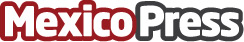 UAG celebra 89 años de formar líderes innovadores de clase mundialLa institución realiza una serie de eventos para conmemorar un año más de su aportación a la educación del país y del mundoDatos de contacto:Juan José VázquezUniversidad Autónoma de Guadalajara3310183620Nota de prensa publicada en: https://www.mexicopress.com.mx/uag-celebra-89-anos-de-formar-lideres Categorías: Internacional Nacional Medicina Educación Jalisco Universidades Actualidad Empresarial http://www.mexicopress.com.mx